由于不知，在黎明后进食。أكل بعد طلوع الفجر جاهلاً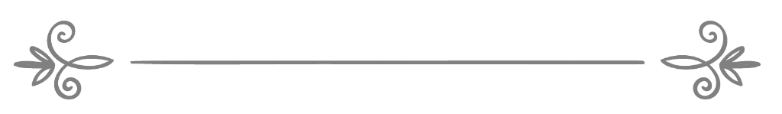 来源：伊斯兰问答网站مصدر : موقع الإسلام سؤال وجواب❧❧编审: 伊斯兰之家中文小组مراجعة: فريق اللغة الصينية بموقع دار الإسلام由于不知，在黎明后进食。问：斋月第一天的清晨，妻子叫醒我，问我道：你要喝水吗？当我从她手里接过水时，我问她：晨礼拜的宣礼念过了吗？她说：还没有。当我喝了水后大约15－20分钟，晨礼拜开始了，也就是说，我喝水时是在宣礼后的5－10分钟，我是否需要还补这一天的斋戒？答：一切赞颂全归真主。认为仍处夜间尚未黎明的人吃饮，学者对此判断不一，认为已经日落而开始吃饮，然后发现时间有误的人的情况也是一样。很多学者认为，他的斋戒无效，必须还补。另一部分学者认为，他的斋戒有效，不需还补。这是再传弟子中的穆甲希得与哈桑的意见，也是传自伊玛目艾哈迈德的一种意见，也是沙菲尔学派学者麦栽尼、和伊本泰米耶教长的观点，伊本欧赛悯教长也持此意见。求主慈悯他们全体。伊本泰米耶教长说：认为由于错误或遗忘的原因，而在封斋或开斋时误饮食不坏斋的学者们说，我们的证据最有力，古兰经和圣训中的证据明显佐证了我们的观点，清高的真主说：（我们的主啊！求你不要惩罚我们，如果我们遗忘或错误。）这节经文中同时提到了遗忘和错误；又因在朝觐和礼拜中由于错误而做了受禁事项，等同于由于遗忘而做，有可靠的记载：“圣门弟子在圣人（真主的称赞、祝福与安宁属于他）的时代，曾误在日落以前开斋。”他们并没有被命令还补，但黑沙目.本.欧尔沃说：“必须要还补。”他的父亲比他知识更渊博，他曾说过：“不必还补。”在两圣训真集中记载：“当时，一些圣门弟子吃封斋饭，直到眼睛可以辨清黑线与白线，圣人（真主的称赞、祝福与安宁属于他）对他们中的一人说，你的座垫好宽大，所说的黑线和白线指的是白昼的亮和夜晚的黑。”并无记载圣人曾命他们还补，这些圣门弟子当时不明教法，而出现错误。据可靠的传述，传自欧麦尔.本.罕塔布，一次在他开斋后，发现仍在白天，他说：“我们不必还补，我们没有故意干犯罪恶。”另外一个传述说，他说：“我们要还补。”但是，第一个传述的传述系统更为确凿可靠。他曾说过：“这件事情很简单。”有人认为他的意思是说，还补是件轻易的事，但是他的话并不是这个意思。总之，这个观点是最强有力的，最符合经训和类比的证据的。《教法判例总汇》（20/572，573）。另见《穆目塔阿》注释（6/411）。由此，可以发现持其斋戒有效，无需还补一说的证据强有力。假若为了更加谨慎，而还补这一天的斋戒，那也是很好的。真主至知。